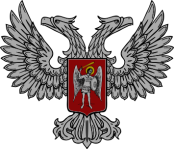 АДМИНИСТРАЦИЯ ГОРОДА ГОРЛОВКАРАСПОРЯЖЕНИЕглавы администрации19  октября  2018 г.		                                        № 957-рг. ГорловкаО мероприятиях по содержаниюавтомобильных дорог и улицгорода в осенне-зимний период2018-2019 годовС целью обеспечения беспрерывного и безопасного движения автомобильного    и городского пассажирского транспорта, содержания автомобильных дорог в осенне-зимний период 2018-2019  годов,  руководствуясь  статьей  9 Закона Донецкой Народной Республики «О дорожном движении» (c изменениями от 10 февраля         2017 года № 169-IНС, от 21 сентября 2018 года № 252-IНС), подпунктом 3.3.3     пункта 3.3 раздела 3, пунктом 4.1 раздела 4 Положения об администрации города Горловка, утвержденным распоряжением главы администрации от 13 февраля         2015 года № 1-р1. Утвердить: 1.1. Мероприятия по содержанию автомобильных дорог и улиц города в    осенне-зимний период 2018-2019 годов (прилагаются).1.2. Перечень участков автомобильных дорог, обслуживание которых поручается предприятиям, учреждениям, организациям города в осенне-зимний  период 2018-2019 годов (прилагается).2. Администрациям Центрально-Городского, Никитовского, Калининского районов г. Горловка (Рымарь, Джеломанова, Подустов) в срок до 20.10.2018 довести  до сведения руководителей предприятий, учреждений и организаций перечень участков автомобильных дорог, обслуживание которых поручается предприятиям, учреждениям, организациям города в осенне-зимний период 2018-2019 годов.3. Управлению жилищно-коммунального хозяйства администрации                     г. Горловка (Конев) предусмотреть средства на мероприятия, предусматривающие договорные отношения, связанные с зимним содержанием дорог в осенне-зимний период 2018-2019 годов.24. Управлению финансов администрации города Горловка (Масыкина) обеспечить финансирование затрат на содержание автодорог и приобретение технических материалов, необходимых для содержания автомобильных дорог и улиц города в осенне-зимний период 2018-2019 годов в рамках средств, доведенных управлению жилищно-коммунального хозяйства администрации    г. Горловка.5. Координацию работ по выполнению распоряжения  возложить   на   управление   жилищно-коммунального  хозяйства администрации г. Горловка (Конев) и администрации Центрально-Городского, Никитовского, Калининского районов         г. Горловка (Рымарь, Джеломанова, Подустов), контроль – на заместителя главы администрации города Горловка Горбатова И.Е.Глава администрациигорода Горловка                      	                         И.С. Приходько 